INDICAÇÃO NºAssunto: Solicita a instalação de Placas Indicativas de Nomenclatura na Rua Antonio Padovan Sobrinho, conforme especifica.Senhor Presidente:INDICO ao Sr. Prefeito Municipal, nos termos do Regimento Interno desta Casa de Leis, que se digne determinar ao setor competente da Administração, para execução URGENTE da instalação de Placas Indicativas de Nomenclatura na Rua Antonio Padovan Sobrinho, localizada no Loteamento Padovani .Tal medida é de extrema necessidade, para a orientação e informação das pessoas que se dirigem para o local.			SALA DAS SESSÕES, 13 de agosto de 2020.HIROSHI BANDO    Vereador – PSD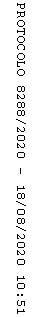 